Mrs. Clelland – 9th Grade BiologyStudy Guide Notes	     Standard 5, Objective 1	       Evolution and Classification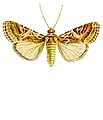 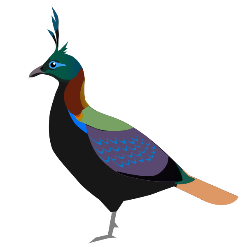 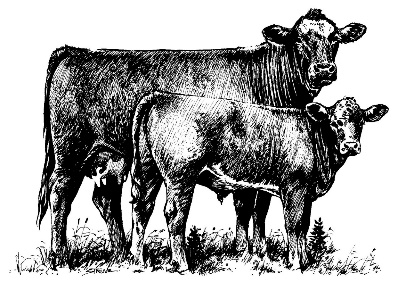 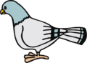 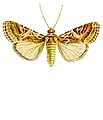 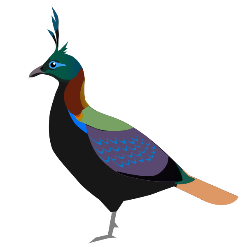 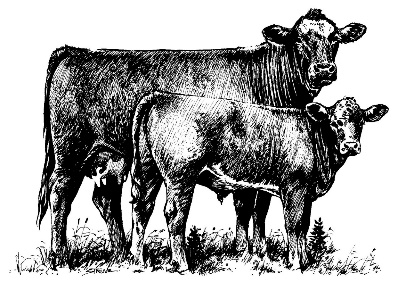 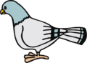 Environmental FactorsExamples – Predation, Catastrophe, Climate Change, Competition, Disease, Separation, Geographic IsolationEnvironment does not cause mutations or genetic variability to happen.Environment takes advantage of mutations or genetic variability already there.Video Clip – Selection for Tuskless ElephantsSelective BreedingExamples – livestock, pigeons, dogs, cats, pets, zoosArtificial selectionHumans use animal breeding and plant breeding to selectively develop particular phenotypic traits (characteristics).Humans choose which males and females will sexually reproduce and have offspring together.FFA Projects – sheepCurrent Science Event – Selective BreedingNatural SelectionProcess where organisms better adapted to their environment tend to survive and produce more offspring.First expounded by Charles Darwin.Main process that brings about evolution.Examples – Darwin’s finches (beaks), peppered moths (black/white), Birds of Paradise (songs, mating rituals, bright colors)Teddy Grahams ActivitySurvival of the Flattest ActivityEvolution of Canis pedatus WorksheetBirds of Paradise Project (Cornell Ornithology Lab) – Computer Lab Interactives http://www.birdsofparadiseproject.org/Natural Selection Worksheet – Evolution by Natural Selection (Peppered Moth)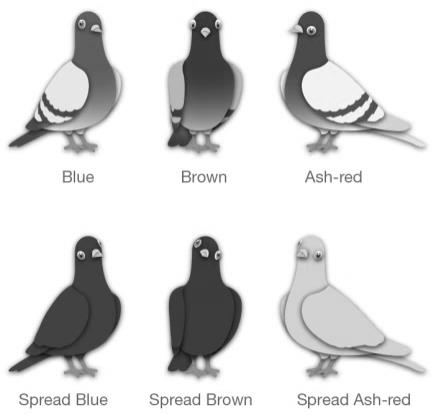 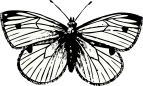 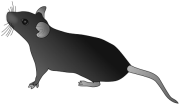 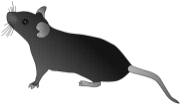 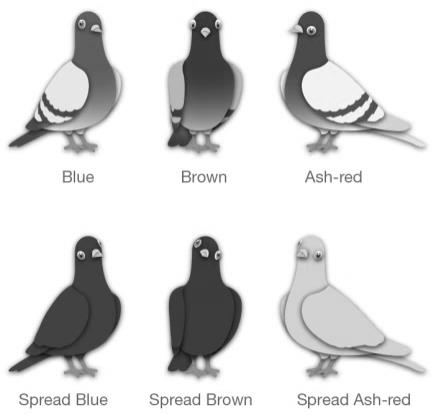 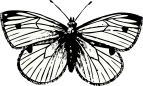 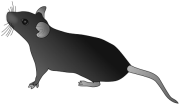 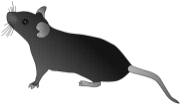 